INSTITUTO DE CIENCIAS AGRÍCOLAS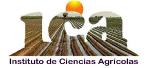 MAESTRÍA EN CIENCIAS EN SISTEMAS DE PRODUCCIÓN ANIMALRESUMEN CURRICULARFormación Académica: Ingeniero Zootecnista por la Escuela Superior de Ciencias Agrícolas, Universidad Autónoma de Baja California. México.Maestro en Nutrición Animal por el Colegio de Postgraduados, México.Doctorado (Ph.D.) Animal Science por  University of Kentucky, Lexington, KY, USA.Post-doctorado en Nutrición Animal por University of Alberta, Edmonton, AB, Canadá. University of Kentucky, Lexington, KY, USA.Cuerpo Académico: Nutrición Animal-Nivel Consolidado.Proyectos: Efecto del estrés por calor crónico en la integridad del epitelio intestinal y composición de la microbiota intestinal del cerdo. Proyecto CONACYT en Convocatoria de Investigación Científica Básica. Vigencia de agosto de 2018-agosto 2021.Effect of Met, Met source (DL-Met vs MHA-fa) and Arg on performance, intestinal epithelia integrity, antioxidant capacity, and digestibility and serum concentrations of amino acids of late growing pigs. Proyecto de Cuerpo Académico financiado por Evonik Industries. Vigencia 2019-2021.Effect of Met source (DL-Met vs MHA-FA) on performance, intestinal epithelia integrity and microbiota, antioxidant capacity, and serum concentrations of amino acids of heat stress growing pigs. Proyecto de Cuerpo Académico financiado por Evonik Industries. Vigencia 2019-2022.Publicaciones: Morales A., Pérez M., Castro P., Ibarra N., Bernal H., Baumgard L. H., and Cervantes M. Heat stress affects the apparent and standardized ileal digestibilities of amino acids in growing pigs. J. Anim. Sci. 2016. 94:3362–3369. doi:10.2527/jas2016-0571.A. Morales, L. Buenabad, G. Castillo, L. Vázquez, S. Espinoza, J. K. Htoo and M. Cervantes. Dietary levels of protein and free amino acids affect pancreatic proteases activities, amino acids transporters expression and serum amino acid concentrations in starter pigs. J. Anim. Physiol. Anim. Nutr. 2016. 101:723-732.M. Cervantes, M. Cota, N. Arce, G. Castillo, E. Avelar, S. Espinoza, A, Morales. Effect of heat stress on performance and expression of selected amino acid and glucose transporters, HSP90, leptin and ghrelin in growing pigs. J. Therm. Biol. 2016. 59:69–76.Cervantes M., N. Ibarra, N. Vásquez, F. Reyes, E. Avelar, S. Espinoza, A. Morales. Serum concentrations of free amino acids in growing pigs exposed to diurnal heat stress fluctuations. J. Therm. Biol. 2017. 69:69-75.Morales A., Ibarra N., Chávez M., Gómez T., Suárez A. Valle J.A., Camacho R.L., Cervantes M. Effect of feed intake level and dietary protein content on the body temperature of pigs housed under thermo neutral conditions. J. Anim. Physiol. Anim. Nutr. 2018. 102(2):e718-e725. Cervantes M., Antoine D., Valle J.A., Vásquez N., Camacho R.L., Bernal H., Morales A. Effect of feed intake level on the body temperature of pigs exposed to heat stress conditions. J. Therm. Biol. 2018. 76(August): 1-7. Morales A., Valle J. A., Castillo G., Antoine D., Avelar E., Camacho R. L., Buenabad L., Cervantes M. The dietary protein content slightly affects the body temperature of growing pigs exposed to heat stress. Transl. Anim. Sci., 3 (4), July 2019, 1326- 1334.Morales A., Chávez M., Vásquez N., Camacho L., Avelar E., Arce N., Htoo J., Cervantes M. Extra dietary protein-bound or free amino acids differently affect the serum concentrations of free amino acids in heat-stressed pigs. J. Anim. Sci. 2019. 97:1734–1744. Morales A., Buenabad L., Castillo G., Espinoza S., Arce N., Bernal H., Htoo J.K., Cervantes M. Serum concentration of free amino acids in pigs of similar performance fed diets containing protein-bound or protein-bound combined with free amino acids. Anim. Feed Sci. Technol. 267 (2020) 114552. Morales A., Gómez T., Villalobos Y.D., Bernal H., Htoo JjK., González-Vega J.C., Espinoza S., Yáñez J., Cervantes M., Dietary protein-bound or free amino acids differently affect intestinal morphology, gene expression of amino acid transporters, and serum amino acids of pigs exposed to heat stress. J. Anim. Sci., 98 (3), March 2020.Distinciones: Sistema Nacional de Investigadores (SNI) Nivel III Profesor con Perfil Deseable PRODEP vigenteMiembro de la Academia Mexicana de CienciasMiembro de la Academia de Ciencias de Baja California Académico:Dr. Miguel Cervantes Ramírez Formación:Fisiología Digestiva y Metabolismo de Nutrientes LGAC:Nutrición y ForrajesNivel SNIIIIPágina web (Research gate/SCOPUS)https://www.researchgate.net/profile/Miguel-Cervantes-2/research Correo electrónicomiguel_cervantes@uabc.edu.mx